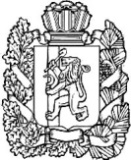 АДМИНИСТРАЦИЯ     ПОСЁЛКА НИЖНИЙ ИНГАШ НИЖНЕИНГАШСКОГО РАЙОНА КРАСНОЯРСКОГО КРАЯРАСПОРЯЖЕНИЕ          12.05.2020г.	пгт. Нижний Ингаш	№  62На основании Постановления РФ от 23.05.2006 г. № 307 « О порядке предоставления коммунальных услуг гражданам» и в связи с окончанием отопительного сезона 2019-2020 гг:Рекомендую руководителям ООО «Рыбинский коммунальный комплекс» Никитину А.А., ООО «Теплоэнергетик» Шабусову Г.И., МУП «Альянс» Ибрагимову М.С., прекратить отопительный период 2019 - 2020 гг. при среднесуточной температуре наружного воздуха выше + 8 град. С в течении 5 суток подряд. Отопительный период должен заканчиваться со дня, следующего за последним днём указанного периода, но не ранее 15 мая 2020 года.Приступить к подготовительным работам для начала ремонтно-восстановительных мероприятий на котельных и трассах тепловодоснабжения в пос.Нижний Ингаш к предстоящему отопительному сезону 2020-2021 гг.Распоряжение подлежит опубликованию в газете «Победа».Контроль за исполнением данного распоряжения оставляю засобой.Глава  поселка Нижний Ингаш                                                                             Б.И.Гузей